ASSOCIATION OF FUNDRAISING  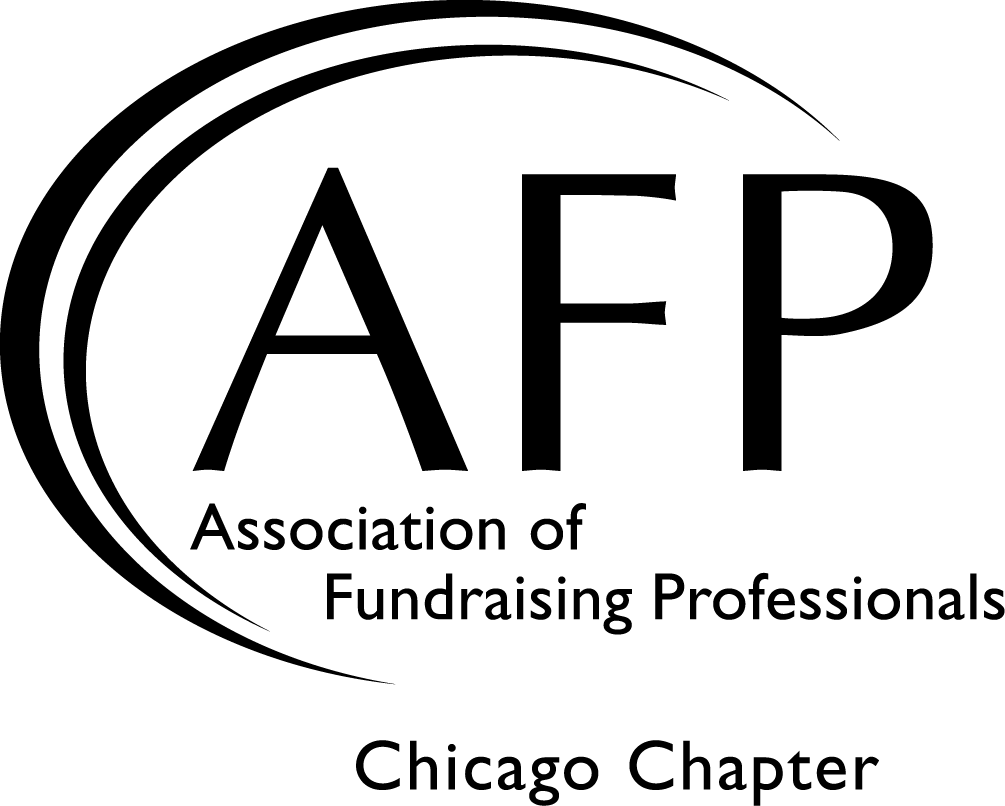 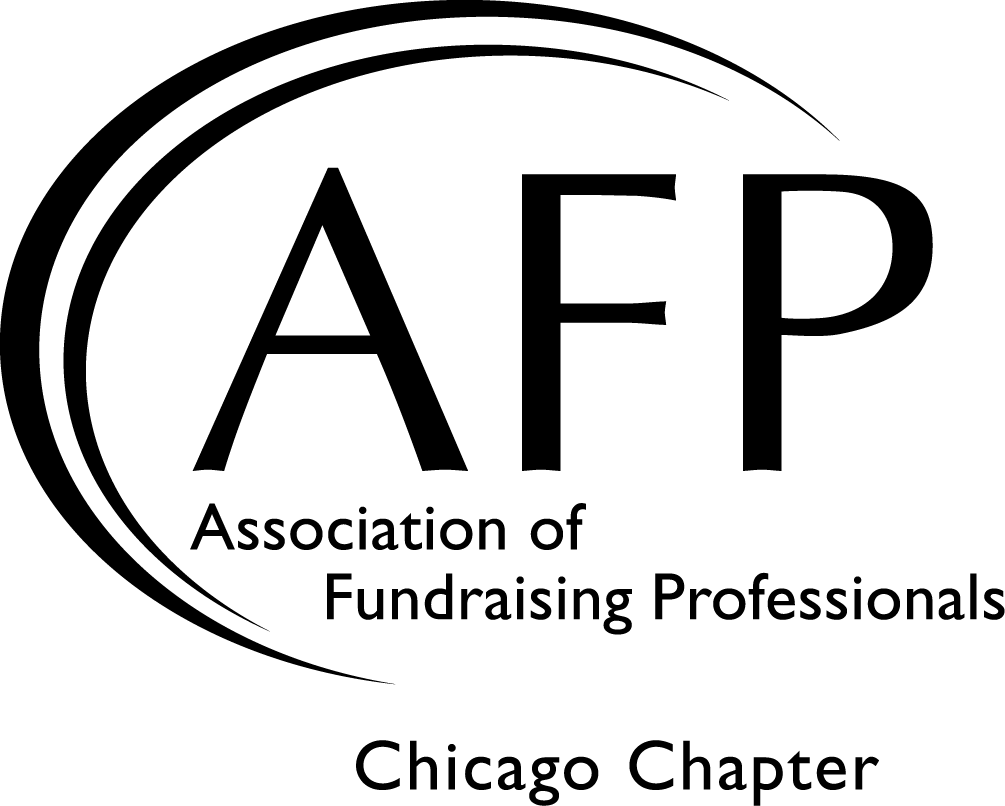        PROFESSIONALS  CHAPTERPEER MENTORING PROGRAM Protégé ApplicationCFRE: 	 Yes  NoName:           		    		Current AFP Chicago Member: 	 Yes  NoTitle:     		Email:     		Organization:     Organization Address:     Home Address (optional):      Telephone(s)	 Day:       			Eve:     
I have access to a car and am willing to travel to meet my mentor:    Yes  NoMy travel time by car should be no more than:     No preference 30 minutes 60 minutesI am willing to travel:    No preference or (check all that apply)    North  South East West A COPY OF YOUR CURRENT RESUME IS REQUIRED WITH THIS APPLICATIONYears in Development:      SPECIAL MENTORING INTERESTS: Check the reasons you are seeking a mentor: I am interested in diversifying my development skills I am interested in increasing racial/cultural diversity among my board, volunteer and donor base. I would like assistance charting my career path. I am new to the area and need to build a network of people for assistance for specific projects. Other     
I would like to be elected to participate for the following reasons (use as much space as you wish):  Please indicate three specific measurable goals you would like to accomplish with the assistance of a mentor (use as much space as you wish)        Please do not include my match information in the “Members On The Move” section of the AFP Chicago newsletter.
 If selected, I will attend the mandatory kick-off event. (Details available on our website.)  I have read the program details and am committed to participating for one full year:Signature:      		Date:     Please EMAIL this application and a copy of your resume to peer-mentoring@afpchicago.orgor mail it to AFP Chicago Chapter Office; A very special thank you to our sponsor: 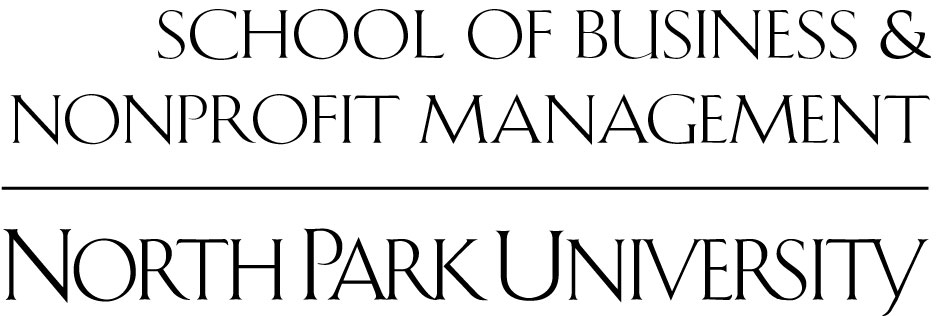 